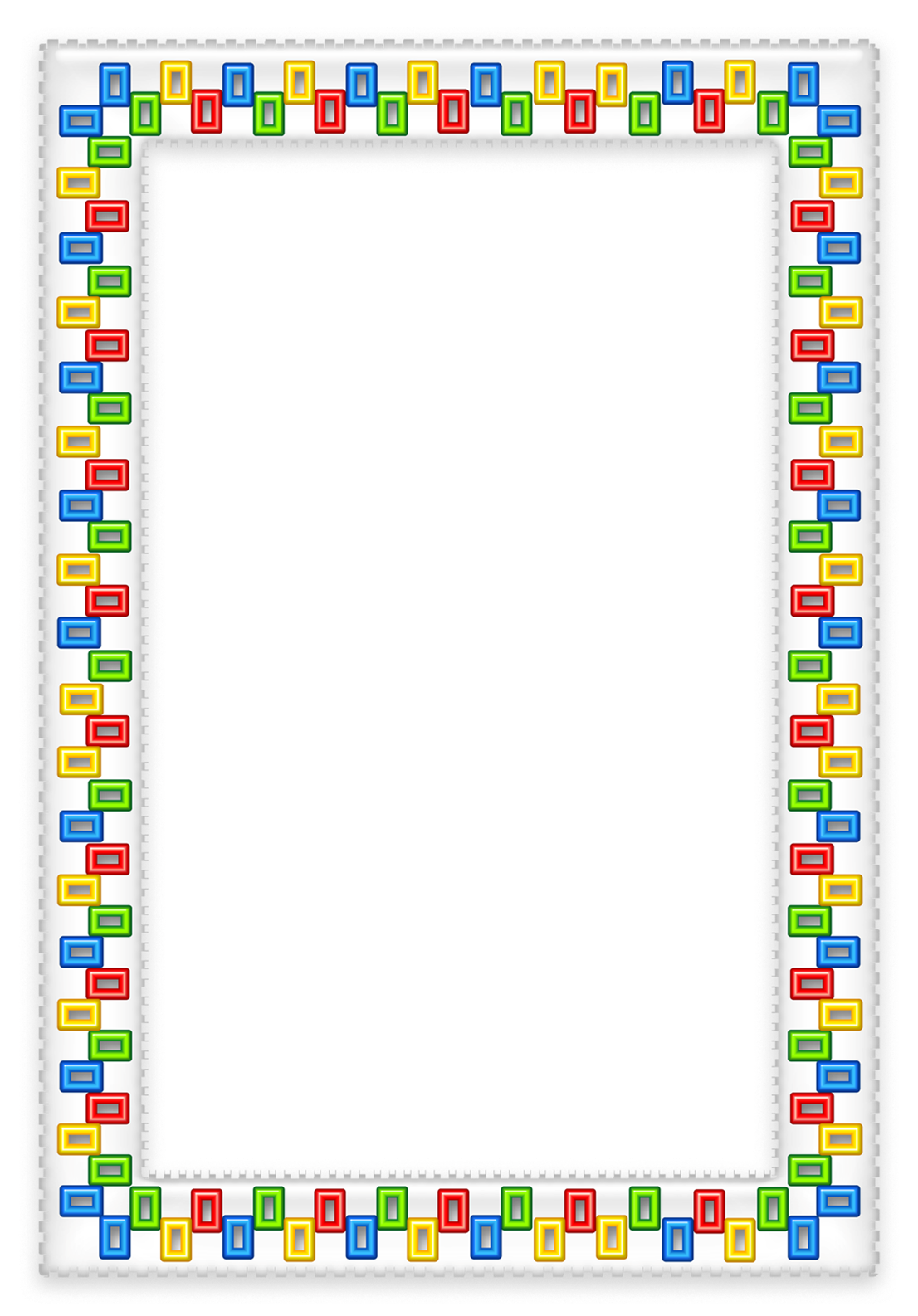 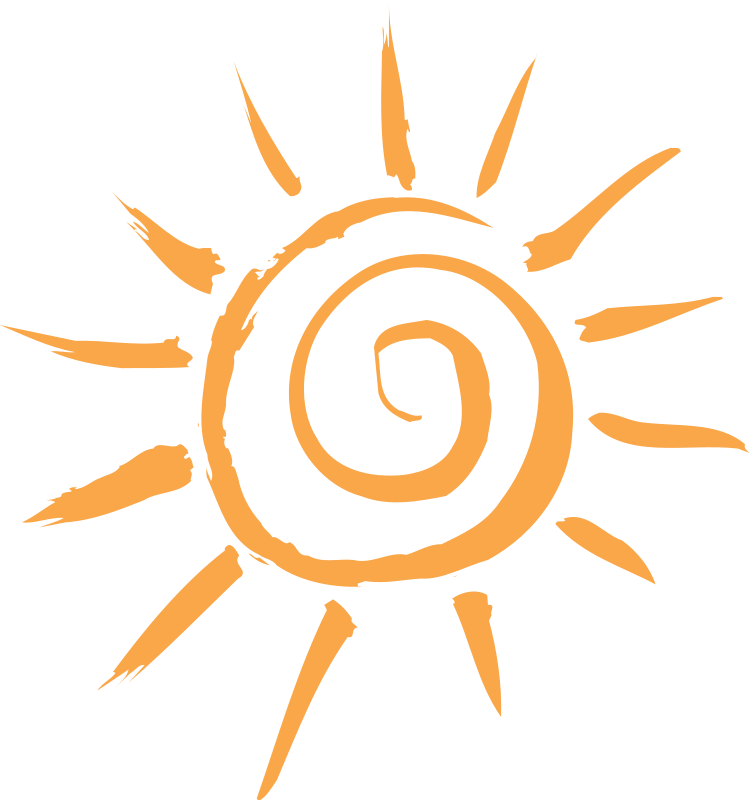 					 Родительский клуб		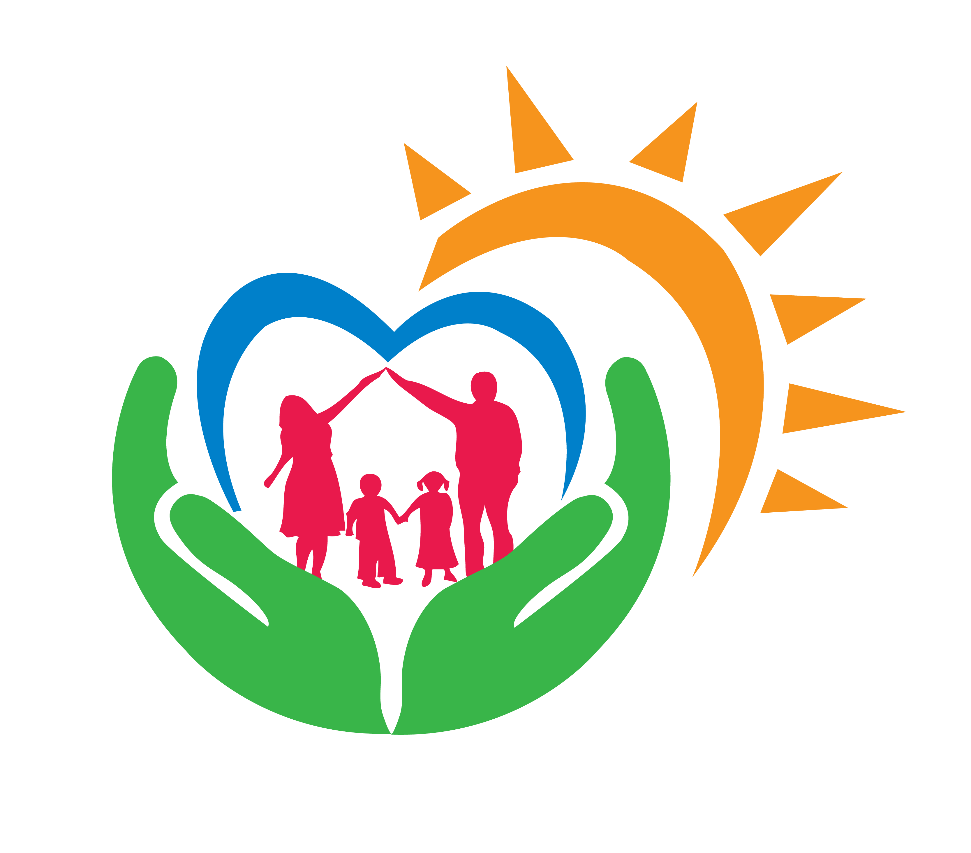 «Логос»   Я играю. Я развиваюсь. Я говорю.	